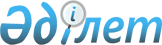 Об утрате силы постановления акимата Мугалжарского района об утверждении схемы и порядка перевозки в общеобразовательные школы детей, проживающих в отдаленных населенных пунктах Мугалжарского районаПостановление акимата Мугалжарского района Актюбинской области от 13 октября 2015 года № 376      В соответствии со статьей 31 Закона Республики Казахстан от 23 января 2001 года № 148 "О местном государственном управлении и самоуправлении в Республике Казахстан", статьей 40 Закона Республики Казахстан от 24 марта 1998 года № 213 "О нормативных правовых актах" акимат Мугалжарского района ПОСТАНОВЛЯЕТ:

      Признать утратившим силу постановление акимата Мугалжарского района от 02 марта 2015 года № 81 "Об утверждении схемы и порядка перевозки в общеобразовательные школы детей, проживающих в отдаленных населенных пунктах Мугалжарского района" 


					© 2012. РГП на ПХВ «Институт законодательства и правовой информации Республики Казахстан» Министерства юстиции Республики Казахстан
				
Шангутов С.
